Љиљана Д. Милић (по рођењу Никитовић) редовни члан АИНС од 2009. године, рођена је 20.01.1939. у Чачку од родитеља Миланке (рођене Петровић) и Десимира Никитовића. Основну школу је завршила у Рипњу, а гимназију у Београду. Дипломирала је 1962, магистрирала 1973, докторирала 1978. године, све на Електротехничком факултету Универзитета у Београду. Удата је за Бранислава Милића, имају сина Слободана, снаху Марију и унуке Сару и Рајка.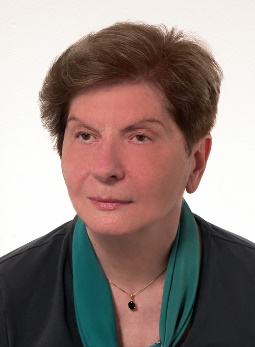 Априла 1962. запослила се Институту «Михајло Пупин». У звању научни саветник од 1992. године. Руководила је пројектима МНТ почевши од 1976. до пензионисања 2008. године. Аутор је већег броја техничких решења из области телекомуникација која која су ушла у производњу. Током 80-тих година руководила је развојем система за спектралну анализу радио сигнала у реалном времену. Развила је софтвер за пројектовање електричних филтара на рачунару, и увела га у примену у. Институту М. Пупин. Дужност директора Радне јединице Телекомуникације обављала је у периоду 1987-1990. Учествовала у радним телима МНТ, била је члан Стручног већа за електротехничке науке Универзитета у Београду (1995-1997) и члан Савета Универзитета у Београду (1997-2000). Настава на Електротехничком факултету у Београду: ванредни професор 1991, редовни 2003. године, област дигитална обрада сигнала. Ментор 6 магистарских теза. Члан комисија за докторске дисертације на универзитетима у Београду, Нишу, Новом Саду, Скопљу, Linkoping-у (Шведска), и на Indian Institute of Technology, Bombay (Mumbai). Стручно усавршавање: EPFL, Швајцарска 1974-75. Гостујући професор Тampere University of Technology лето 2002, 2003. и 2005. Члан је IEEE са звањем Life Senior Member IEEE. Награде и признања: Привредна комора Београда за најбољи магистарски рад (1974), ЕТАН-а за најбољи рад у Комисији за електрична кола (1970 и 1977), Радиотелевизије Београд (1987), « Бранко Раковић» (1987), «Илија Стојановић» за најбољи научни рад ТЕЛФОР 2008,. великa плакетa ЕТРАН-а за област телекомуникацијe, 2006.Председник Организационог одбора и члан програмског одбора ТЕЛФОР-a. Члан Програмског одбора симпозијума ЕТАN ISYNT (1968-1989), и председник Програмског одбора конференције IEEE Region 8, EUROCON 2005. Рецензент за часописе: IEEE Transactions on Signal Processing; IEEE Signal processing Letters; IEEE Transactions on Circuits and Systems; Signal Processing; Circuits, Systems and Signal Processing, као и за више међународних конференција. Извршни је уредник часописа TELFOR Journal. Члан је Editorial Board-a часописа Journal of Circuits, Systems, and Computers.Научни доприноси: Концепт Equal Ripple Tolerance Characteristic (функција преноса филтра изједначенх минимума толеранција), сарадња са J. Neirynck-ом. Примена теорије осетљивости у анализи утицаја губитака у компонентама код електричних филтара. Са М. Лутовцем увела је нову класу IIR дигиталних филтара EMQF (Elliptic Minimal Q-Factors), примена у системима са великом брзином обраде и малом потрошњом. Данас ради у области дискретних система са вишеструким одабирањем, у области варијабилних дигиталних филтара и у области фреквенцијског маскирања. Развила je нову методу за фреквенцијску трансформацију IIR дигиталних филтара и применила на три класе двоканалних IIR банки, коауторство са T. Saramäki-eм. У сарадњи са Ј. Ћертић дала је више решења за имплементацију система за конверзију фреквенције одабирања, посебно за системе аналогно-дигиталне конверзије, затим решења за системе реализоване на принципу фреквенцијског маскирања, као и решења за имплементацију ефикасних вишеканалних банки дигиталних филтара. Бави се применом дигиталне обраде сигнала у телекомуникацијама и аудио системима.Публиковала је преко 150 научних радова од којих су многи цитирани од стране других аутора. Објавила је више поглавља у монографијама, две књиге на српском језику «Рекурзивни дигитални филтри» (Научна књига, 1982) и «Увод у дигиталну обраду сигнала» (Академска мисао, 2009, четврто издање), и ново издање 1915. године. Аутор је књиге «Multirate Filtering for Digital Signal Processing: MATLAB Applications», Information Science Reference, Hershey NY, 2009. Учествовала је у COST и FP програмима Европске Уније. Ангажована је као евалуатор у оквиру програма HORIZON 2020.